‏נובמבר 2016חץ בן חמומסמך קורות חיים מפורט והמלצות – לפי דרישהפרטים אישייםשפות:		עברית, אנגליתכתובת:		רח' שז"ר זלמן 71, תל אביבטלפון:		054-5297156:e-mail		hetz@hetz.biz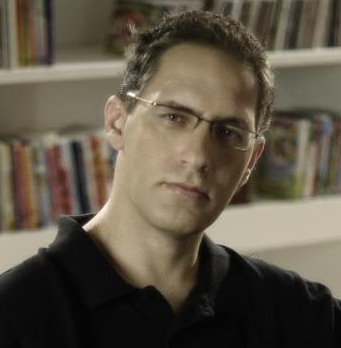 תחומי התמחותוירטואליזציה: VMware vSphere, Xen, KVMמחשוב ענן: יעוץ, הטמעה, הקמה והגדרות של שרותים הקשורים במחשוב ענן של אמזון והן של גוגל כולל אספקטים של Release Cycle, VPC, QA, Scale up/out, Load Balancing ועוד ועוד הן דרך ה-CLI הרשמי והן דרך BASH או Python.הטמעת CI/CD תוך שימוש בכלים כמו Jenkins, כתיבה והטמעת סקריפטים לקימפול והרצת בדיקות, שימוש ב-Source Repositories כמו GIT, SVNהקמה, הטמעה של טכנולוגיות קונטיינרים כמו Docker, LXD והפצות לינוקס המיועד לקונטיינרים (כגון RedHat Atomic Host, Kubernetes ועוד)הקמה והטמעת Software Defined DC בין אם מדובר ב-Compute, Network  או Storage בין אם מדובר בפתרון סגור של VMWare או פתרונות מבוססי קוד פתוח כמו Open Stack תוך שילוב פתרונות שונים מיצרנים שונים בתוך הפתרון הכללי.אימוץ מוקדם של טכנולוגיות שזה עתה יצאו והן בשלבי בטא (תוכלו תמיד לקרוא על כך בבלוג שלי ב- http://benhamo.org או בבלוג העסקי שלי: http://linvirtstor.net אדמיניסטרציה של שרתי Linux  ו-Solaris ברמה גבוההבניית מערכות אנדרואיד לטאבלטים, מחשבים וטלפונים כחלק מפרויקטים, POCתכנון והקמת פתרונות לינוקס במערכות משובצות (Embedded) עם Yocto, LTIB, Open embedded והמרה להפצות לינוקס רגילות ומערכות ARM מודרניות, הטמעות לינוקס על Android, וניצול ה"הצפה" בשוק של מערכות ARM זולות תוך קיצוץ זמן הטמעה של פתרונות מבוססי לינוקס שבמקור היו עבור Desktop – על מערכות ARM. אינטגרציה ב-OS מבחינת חומרה ותוכנה כולל חומרה צד ג'(שיבוץ דרייברים ועוד). סיוע ב-ODM תוך עבודה עם יצרני מעבדי ARM מובילים.שרתי web: Apache, NGINXאדמיניסטרציה של מערכות דואר אלקטרוני: Sendmail, Spam Assassin ועוד..אדמיניסטרציה של Firewalls: Checkpoint, iptablesכתיבת סקריפטים ב: Bash, Python, PerlCodecs של אודיו ווידאו: mencoder, ffmpeg, VLC וסיוע בבחירת מפענחים לפי הצרכים.הדרכותבתקופת היותי פרילאנסר, הדרכתי פנימית בחברות לימודים בסיסיים על לינוקס, כיצד להשתמש בלינוקס, הפצות לינוקס, Toolchains, ושפת BASH.ניסיון מקצועיממליצים ינתנו לפי דרישה.2010 – presentפרילאנסרכפרילאנסר הנני מעניק שרותים שונים הקשורים לוירטואליזציה, קונטיינרים ובמיוחד לפתרונות מבוססי לינוקס. הפתרונות נעים בגודלם בין פתרונות המבוססים סקריפטים קטנים ועד שרותי Devops תוך ליווי הלקוח מההקמה ועד היעד הרצוי תוך העדפת פתרונות המבוססים קוד פתוח ועדכניים המאפשרים ללקוח לחסוך ב-TCO. הפתרונות ניתנים הן כ-On Premise והן על עננים ציבוריים כמו AWS של אמזון או GCP של גוגל או כל פתרון מבוסס Hosting (וירטואלי או פיזי)למידע על סוג השרותים הניתנים ראה דף קודם "תחומי התמחות".2008 – 2009חברת AdGencyהקמה ותחזוקה של שרתי Linux ו-Solaris על שרתי IBM ו-Sunיעוץ ותמיכה בצוותי מפתחיםתחזוקת בסיס נתונים MySQLתחזוקת מרכזיית Asteriskכתיבת סקריפטים2007חברת א.מ.ת מיחשובבניית פתרונות תוך שימוש במגוון רחב של טכנולוגיות ומערכות הפעלה, כולל מערכות Embeddedשילוב ארכיטקטורות שונות (Solaris, Linux וכו') במערכות Legacyהטמעות תוכנות מבוססות קוד פתוח מעבר לפתרונות הידועים (LAMP)הדרכת צוותים וכתיבת מסמכים טכניים2004 – 2006עתון הארץ/TheMarkerאחריות ותחזוקת שרתי Linux ו-Solaris בחטיבת התשתיותהטמעת טכנולוגיות חדשותכתיבת סקריפטים2003 – 2004חברת Softierאיש סיסטם Linux ו - Windows"תפירת" פתרונות משולבי קוד פתוח בלינוקס ו-Videoהשתתפות בפרוייקטים קוד פתוח כגון FFMPEG, MPLAYER, XINEמציאת פתרונות בין מפענחי וידאו (Codecs) שונים מבוססי קוד פתוח ושילובם בתוך DSP (לינוקס על DSP)2001 – 2002חברת Aduvaחקר Modules ב- Linux Kernel לגבי תאימות חומרה, הכנסת מודולים צד שלישי ומעקב אחר גרסאות Kernel חיצוניותהדרכת משתמשים חדשים על Linux, KDE, קומפילציה, סקריפטים וכיו"בניהול שרתי Linux על שירותים כגון Sendmail, NFS, CODA, SMB, HB, Apache וכו'.עבודה על שפת תכנות פנימית ליצירת סקריפטים המתאמים בין ציוד טכני לדרייברים בסביבת Linux במסגרת מוצר קנייני